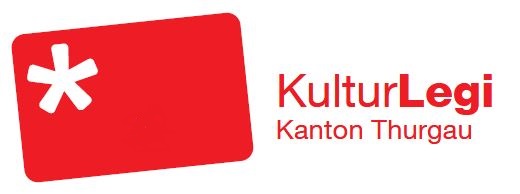  gilt auch als Einkaufskarte im CARITAS MarktKulturLegi Antrag		neuer Antrag		Verlängerung						(mit Passfoto)		(ohne Passfoto)1. Personalien:Vorname und Name                                                                      	Geburtsdatum			w      m	Strasse								PLZ / Ort				Telefon													E-Mail													        Bitte senden Sie mir News per E-Mail (neue Angebote, Vergünstigungen)Weitere Personen, welche von gleichen Einkommen leben (Partnerin oder Partner, Kinder, Eltern):ab 14 Jahren bitte ein Passfoto beilegenVorname und Name                                                                      	Geburtsdatum			w      m	Vorname und Name                                                                      	Geburtsdatum			w      mVorname und Name                                                                      	Geburtsdatum			w      m	Vorname und Name                                                                      	Geburtsdatum			w      m	2. Ich habe eine der folgenden Unterlagen (aktuell) beigelegt:     Stipendium		Bestätigung über Sozialhilfe 	betreibungsrechtliches Existenzminimum 							bei Lohnpfändung     Aufenthalts-		EL-Verfügung zu AHV/IV	     bewilligung F/N						       Haben Sie keine dieser Bestätigungen, dann benötigen wir folgende Belege: Einkommensnachweise: Lohn-, Renten- oder Taggeldabrechnungen (inkl. der im gleichen Haushalt lebenden Personen). Falls Ihr Einkommen unregelmässig ist: Abrechnungen der letzten drei Monate, die letzte definitive Steuerrechnung. Dokumente über weitere Ausgaben oder Einnahmen: Alimentenzahlungen, Unterhaltsbeiträge, Schuldensanierungen. Miete, Krankenkassenpolice.3. Datum und UnterschriftOrt, Datum 					Unterschrift:						Die Kulturlegi ist 1 Jahr gültig. Eine Verlängerung muss wieder neu beantragt werden.